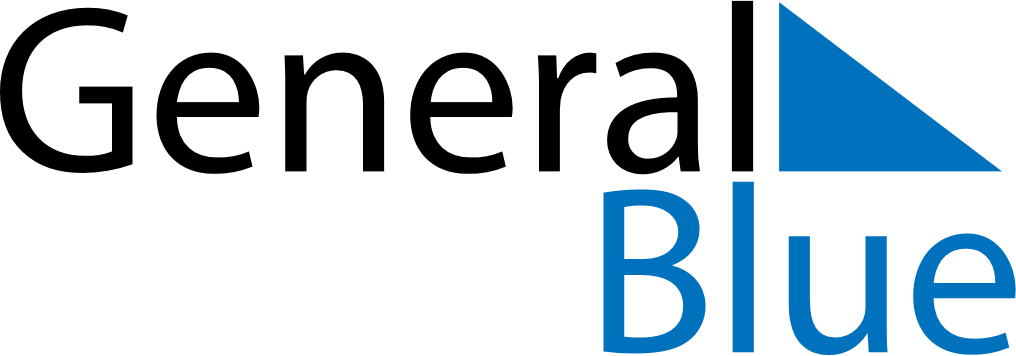 June 2018June 2018June 2018NorwayNorwayMONTUEWEDTHUFRISATSUN123456789101112131415161718192021222324Midsummar Eve252627282930